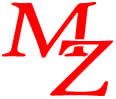 Title I Parent and Stakeholder INPUT MeetingWe will hold an Input Meeting for all Title I Parents and Stakeholders on September 7 from 5:30 until 6:00.Title I Parents will have an opportunity to provide input on the following federal requirements:Parent and Family Engagement PlanSchool-Parent Compact1% Parental Involvement BudgetBuilding Parent CapacityThe meeting will be held at the following location:VirtualFor more information, please contact _Cindy Parker___ at _770-832-8588__.